Some Profile of Husbandry Practice in  Dairy farm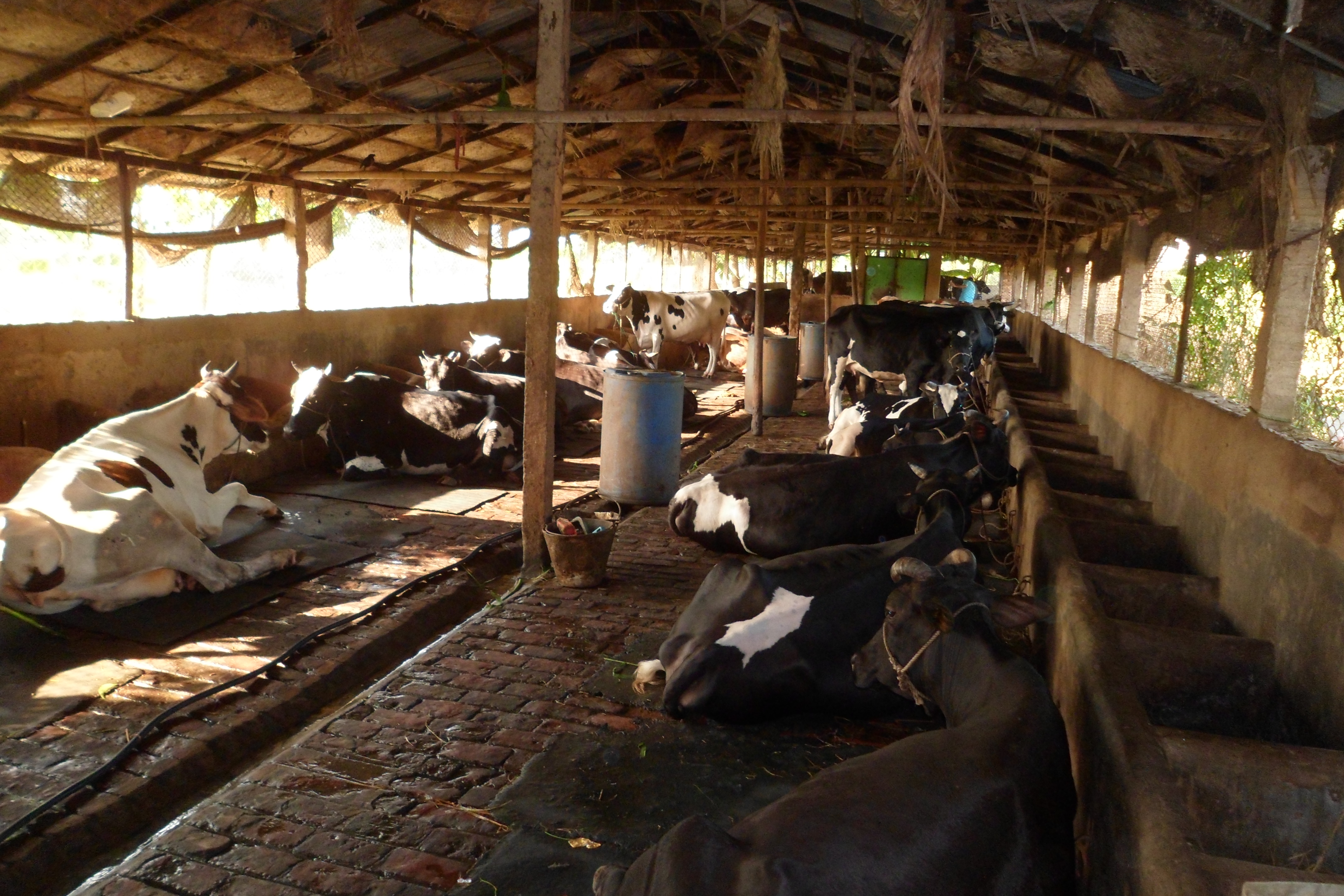 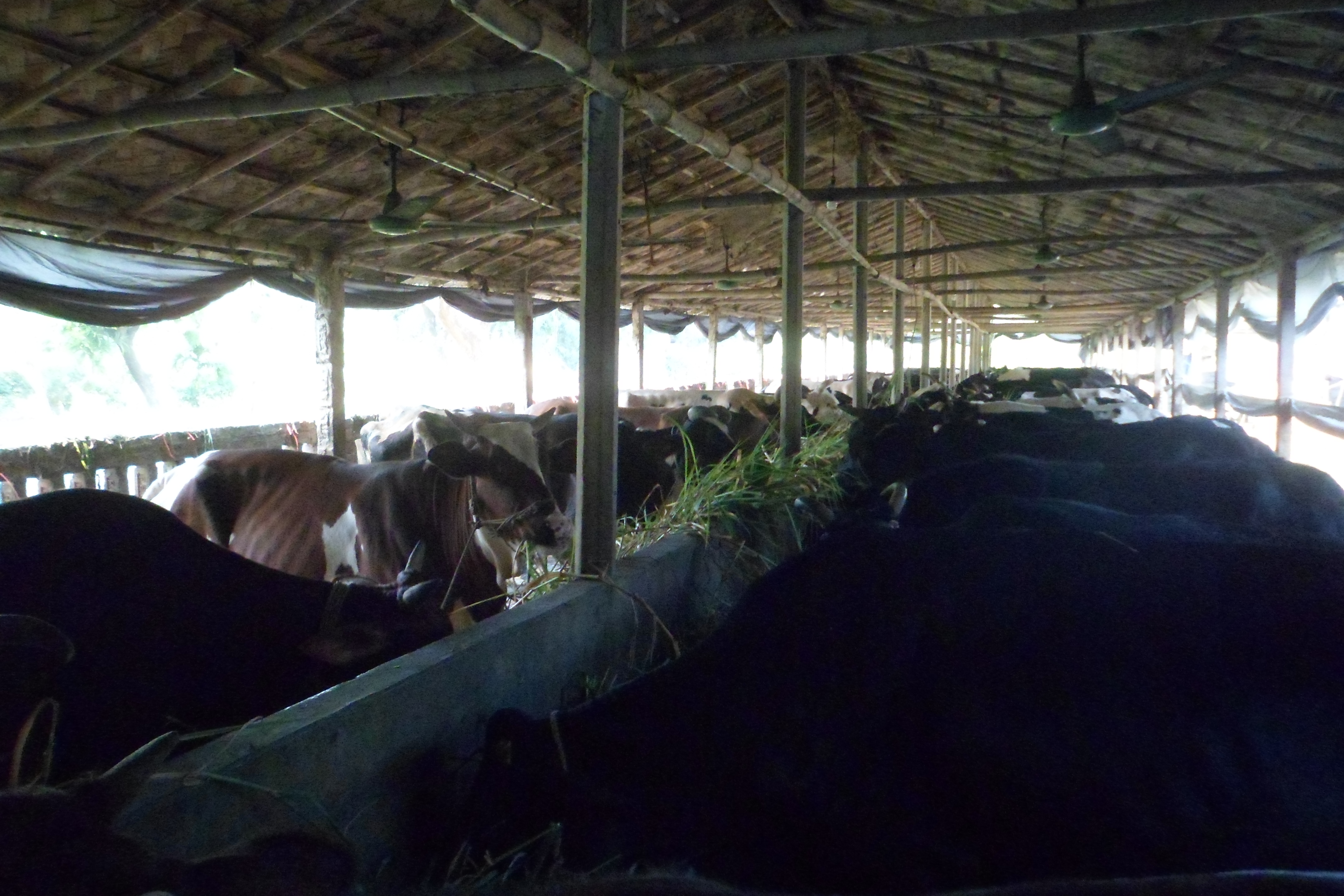 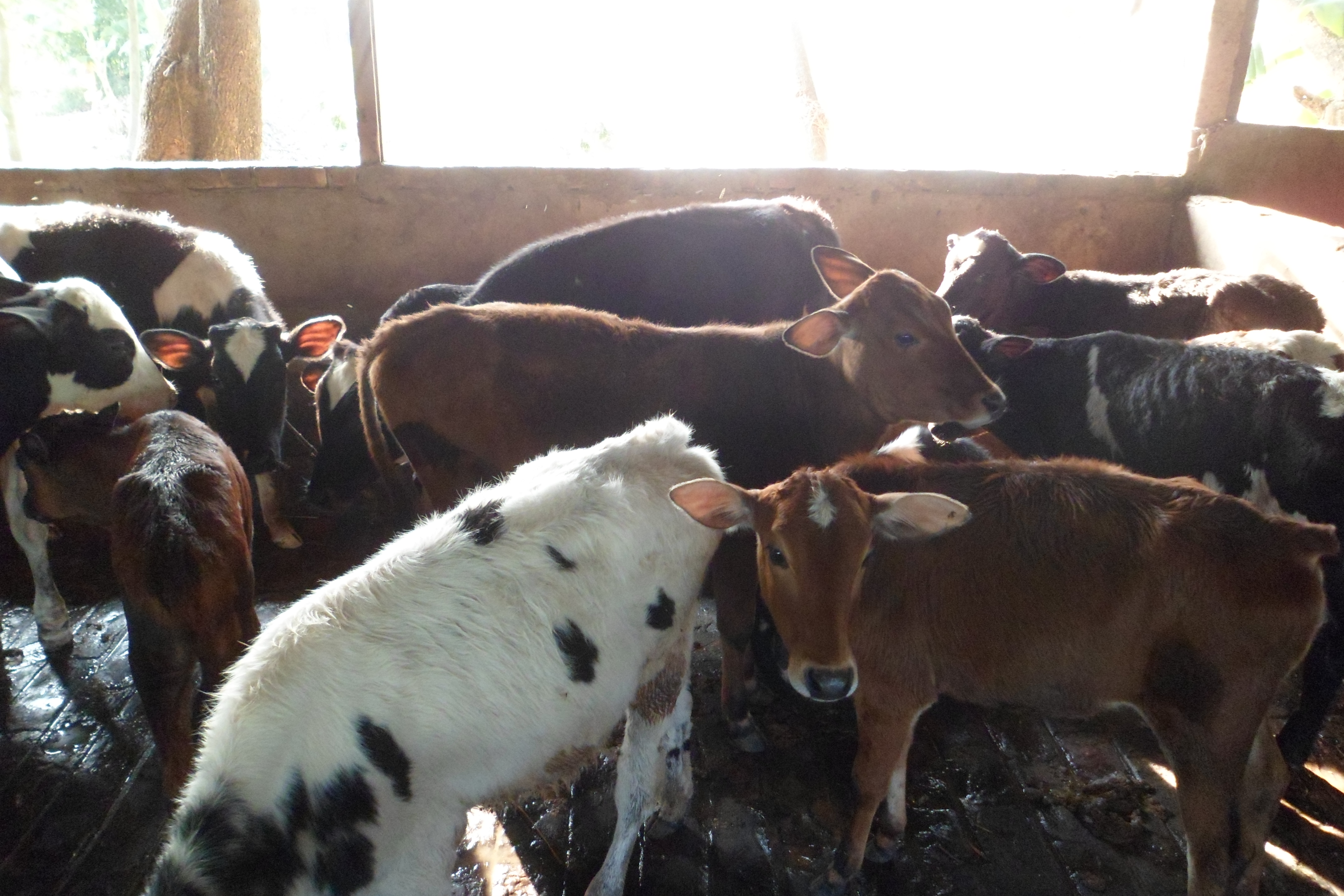 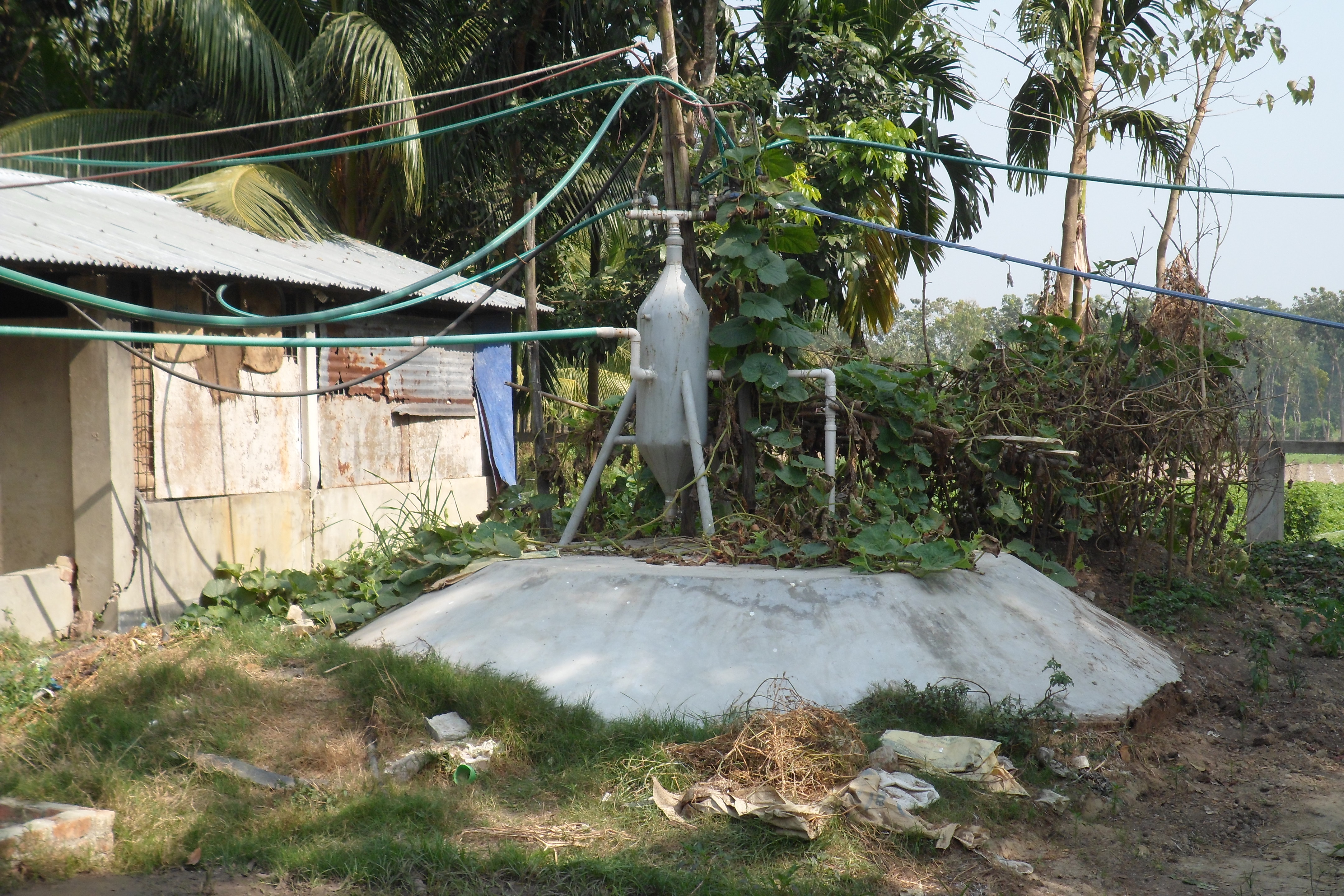 